QUESTION 3La notion de risque en 35 affirmations (Barème : +0.1 point par bonne réponse, -0.1 point par mauvaise réponse, 0.0 point en cas d’absence de réponse)Insérez dans votre copie le quizz ci-dessous en y portant vos réponses                                                                               et en y mentionnant votre nom sans oublier votre signatureLisez attentivement les 20 affirmations suivantes et répondez pour chacune d’elle par VRAI ou FAUX complété de vos éventuelles observationsAFFIRMATIONSVRAIFAUXObservations1.D’une façon générale, un risque peut se définir                                                                par la probabilité qu’un danger provoque un accident 2.Un risque est dit anthropique lorsqu’il est récurrent                                                            et se répète de nombreuses fois3.Un risque majeur est un risque qui se caractérise par 2 éléments clés :Des dégâts matériels importantsDe nombreuses victimes4.Les 3 principaux risques majeurs sont :                                                                       les risques naturels, les risques industriels et les risques technologiques5.La magnitude d’un séisme mesure les effets et dommages                                  du séisme en un lieu donné6.L’échelle dite INES permet de hiérarchiser                                                                   les séismes en fonction de leur magnitude7.La prévention des risques majeurs repose sur 2 idées de base :La prévention des risques pour les personnesLa prévention des risques pour l’environnement8.L’objectif de la mitigation est d’atténuer les dommages consécutifs                               à la survenance d’un risque majeur9.Le sigle ICPE qui s’applique aux risques technologiques et industriels signifie « Installations Comprises dans un Plan Environnemental »10. Concernant les risques technologiques, il y a en France                               environ 2000 installées classées SEVESO (seuils bas et haut cumulés)11.Pour qu’une combustion soit possible deux conditions doivent être réunies:                 la présence d’un comburant et la présence d’une source d’énergieAFFIRMATIONSVRAIFAUXFAUXObservations12.La LIE et la LSE                                                                                                                désignent les limites supérieures et inférieures d’explosivité                                             qui permettent de définir le domaine d’explosivité13.En matière de prévention incendie la toute première chose à faire est             de mettre en place une démarche d’intervention efficace (moyens d’alerte, évacuation, mobilisation des secours, moyens techniques d’extinction….)14.Les zone dites ATEX                                                                                                      désignent les atmosphères explosives15.La devise des pompiers est« Courage et dévouement »16.En France, on dénombre                                                                                                 environ 100 000 pompiers volontaires17.Le point éclair désigne la concentration minimale de produits inflammables contenue dans un liquide capable de s’enflammer                                                    en présence d’une source d’inflammation18.Le comburant désigne tout ce qui est capable de s’enflammer                             (papier, bois, carton, poussières, solvants, gaz, carburants…)19.En France près de 40% des salariés sont exposés régulièrement                                  ou occasionnellement dans leur travail à des produits chimiques potentiellement graves pour la santé20.On dénombre 4 voies de pénétration dans le corps des produits chimiques :la respiration de l’air contaminé, le contact cutané, la voie orale                   et l’ingestion21.Ce pictogramme désigne un produit inflammable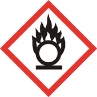 22.Ce pictogramme désigne l’existence d’un risque ou d’un danger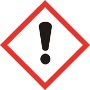 23.Le sigle FDS signifie« Fiche de Danger et de Sécurité »24.Le programme REACH désigne un règlement concernant les substances chimiques élaboré et publié au niveau de l’Union EuropéenneAFFIRMATIONSVRAIFAUXFAUXObservations25.Le nombre de tués sur la route en France est passé                                                                  de plus de 18000 en 1972 à moins de 3500 en 201526.Les excès de vitesse au-delà des limites réglementaires représentent environ un accident mortel sur deux de la route en France27.Sur route mouillée à 120 kilomètres / heure,                                                                    avec un véhicule en bon état et un conducteur en état de vigilance,                                                                                           il faut environ 200 mètres pour s’arrêter28.Dans le cas général, une personne qui a 1.20 gramme d’alcool                                      par litre de sang met entre 5 et 7 heures pour revenir                                                                             à la limite de 0.5 gramme par litre de sang29.Un choc en voiture à 50 kilomètres / heure correspond                                                       à la chute du 4° étage d’un immeuble30.Un conducteur en excès de vitesse, sous l’emprise de la drogue                      et de l’alcool, qui tue un piéton qui traverse sur un passage protégé                                                         peut être poursuivi devant une cour d’assises31.L’utilisation du téléphone portable au volant multiplie par trois                                        les risques d’accidents de la route32.Un accident mortel sur deux sur autoroute                                                                            est dû à la somnolence au volant33.La limite d’alcool dans le sang pour les jeunes conducteurs                                  durant la période probatoire est de 0.2 gramme par litre de sang34.La sécurité active sur un véhicule désigne tous les éléments mis en jeu                     afin de limiter les conséquences d’un accident de la route35.La responsabilité pénale d’un hiérarchique peut être engagée s’il accepte l’organisation d’un pot avec alcool sur le lieu de travail et qu’il laisse reprendre la route à une personne sous l’emprise de l’alcool qui s’accidente ensuite sur la route de retour à son domicile